Freedom of Information Request Thank you for your email in which you asked for the following information from the Ministry of Justice (MoJ):"I would be grateful if you could provide me with figures that demonstrate how many Duty Solicitor Call Centre (DSCC) references that were generated for all Metropolitan police stations from 1 Jan 2009 to the present, and how many of these were sent to solicitors' firms to be dealt with, instead of being dealt with by telephone advice only. I would be grateful if you could identify the amount of DSCC references generated by each individual police station."Your request has been handled under the Freedom of Information (FOI) Act 2000.I can confirm that the department holds information that you have asked for, and I am pleased to provide this to you at Annex A.You can find more information about the Freedom of Information Act by reading the full text of the Act, available at http://www.legislation.gov.uk/ukpga/2000/36/contents).You have the right to appeal our decision if you think it is incorrect. Details can be found in the ‘How to Appeal’ section attached at the end of this letter.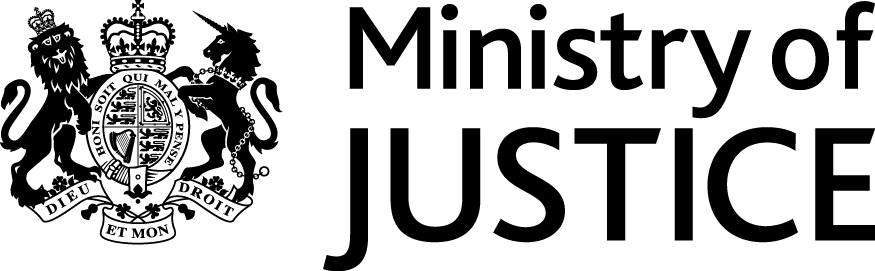 www.gov.ukwww.gov.ukOur Reference: 82465Date: May 2013